О Порядке сообщения отдельными категориями лиц о получении подарка в связи с их должностным положением или исполнением ими служебных (должностных) обязанностей, сдачи и оценки подарка, реализации (выкупа) и зачисления средств, вырученных от его реализацииВ соответствии с Планом мероприятий администрации Алексеевского сельского поселения по противодействию коррупции на 2019 год , утвержденным Постановлением администрации Алексеевского сельского поселения Варненского муниципального района Челябинской области от 04.02.2019г № 2 , руководствуясь Уставом Алексеевского сельского поселения, Администрация Алексеевского сельского поселения Варненского муниципального района Челябинской области ПОСТАНОВЛЯЕТ:Утвердить прилагаемое положение о сообщении отдельными категориями лиц о получении подарка в связи с их должностным положением или исполнением ими служебных (должностных) обязанностей, сдачи и оценки подарка, реализации (выкупа) и зачисления средств, вырученных от его реализации.Органам местного самоуправления определить уполномоченные структурные подразделения на прием, регистрацию и хранение подарков, заявленных лицом, замещающим муниципальную должность, или работником подведомственного муниципального учреждения.Органом местного самоуправления обеспечить работу комиссии в  случае поступления уведомления о подарке (с отметкой о регистрации).Настоящее Постановление  вступает в силу со дня его опубликования на официальном сайте администрации Алексеевского сельского поселения в сети «Интернет».Глава Алексеевского сельского поселения                                                      Л.В. ПузиковаУТВЕРЖДЕНОпостановлением Главы Администрации Алексеевского сельского поселения Варненского муниципального района Челябинской области от 04.02.2019. № 3ПОЛОЖЕНИЕо сообщении отдельными категориями лиц о получении подарка в связи с их должностным положением или исполнением ими служебных (должностных) обязанностей, сдачи и оценки подарка, реализации (выкупа) и зачисления средств, вырученных от его реализации.	1.Настоящее положение определяет порядок сообщения лицами, замещающими муниципальные должности, муниципальными служащими, работниками местного самоуправления Администрации Алексеевского сельского поселения Варненского муниципального района Челябинской области (далее – лица, замещающие муниципальные должности, муниципальные служащие и работники), о получении подарка в связи с официальными мероприятиями, участие в которых связано с их должностным положением или исполнением ими служебных (должностных) обязанностей, порядок сдачи и оценки подарка, реализации (выкупа) и зачисления средств, вырученных от его реализации.	2. Для целей настоящего положения используются следующие понятия:«подарок, полученный  в связи с протокольными мероприятиями,  служебными командировками и другими официальными мероприятиями» - подарок, полученный лицом, замещающим муниципальную должность, муниципальным служащим или работником от физических (юридических) лиц при проведении такого мероприятия по месту исполнения служебных (должностных) обязанностей (в пределах органа местного самоуправления или по месту нахождения организации, в которых одаряемый проходит муниципальную службу (осуществляет трудовую деятельность), а также вне его ( в том числе при проведении выездных проверок, совещаний, приемов представителей, членов официальных делегаций, должностных лиц федеральных государственных органов, государственных органов субъектов российской Федерации, иностранных государств, прибывающих с официальным и рабочим визитом, в ходе официальных и рабочих визитов, на встречах и переговорах) от дарителя (дарителей), который осуществляет дарение исходя из должностного положения одаряемого или в связи с исполнением им служебных (должностных) обязанностей;	«получение подарка в связи с должностным положением или в связи с исполнением служебных (должностных) обязанностей»- получение лицом, замещающим муниципальную должность, муниципальным служащим или  работником лично или через посредника от физических (юридических)  лиц подарка в связи с протокольными мероприятиями, участие в которых связано с исполнением ими своих служебных (должностных) обязанностей, определенных в должностном регламенте (должностной инструкции).Не признаются подарком:а) канцелярские изделия (за исключением ювелирных изделий, изделий золотых или серебряных дел мастеров и их части из драгоценных металлов или металлов, плакированных драгоценными металлами, изделий из природного или культивированного жемчуга, драгоценных или полудрагоценных камней), которые в рамках протокольных мероприятий, служебных командировок и других официальных мероприятий предоставлены каждому участнику указанных мероприятий в целях исполнения им своих служебных (должностных) обязанностей, определенных в должностном регламенте (должностной инструкции);б) цветы открытого грунта и закрытого грунта (срезанные и в горшках);в) ценные подарки, которые вручены в качестве поощрения (награды) лицам, замещающим муниципальные должности, муниципальным служащим или работникам от имени муниципального органа или учреждения, в которых он проходит муниципальную службу или осуществляет трудовую деятельность, либо от имени вышестоящего муниципального органа или учреждения.4. Лица, замещающие муниципальные должности, муниципальные служащие и работники обязаны в порядке, предусмотренном  настоящим Положением, уведомлять обо всех случаях получения подарка в муниципальный орган или учреждение, в которых указанные лица проходят муниципальную службу или осуществляют трудовую деятельность.	В муниципальных органах и учреждениях полномочия по приему подарков, полученных лицами, замещающими муниципальные должности, муниципальными служащими и работниками учреждений  в связи с протокольными мероприятиями, служебными командировками и другими официальными мероприятиями, их оценке для целей принятия к учету, возлагаются на уполномоченное структурное подразделение муниципального органа или учреждения, в которых указанное лицо проходит муниципальную службу или осуществляет трудовую деятельность (далее- уполномоченное структурное подразделение).5. Уведомление о получении подарка в связи с должностным положением или исполнением служебных (должностных) обязанностей (далее – уведомление) согласно приложению 1 к настоящему Положению представляется не позднее 3-х рабочих дней со дня получения подарка  в уполномоченное  структурное подразделение, в которых лицо, замещающее муниципальную должность, муниципальных служащих или работников проходят муниципальную службу или осуществляют трудовую деятельность. Документы, подтверждающие стоимость подарка (кассовый чек, товарный чек, иной документ, подтверждающий в соответствии с законодательством Российской Федерации оплату (приобретение) подарка (при их наличии), прилагаются к уведомлению.Уведомления подлежат регистрации в журнале регистрации уведомлений согласно Приложению 2 к настоящему Положению, который должен быть прошит и пронумерован, скреплен печатью муниципального органа или учреждения. Уведомление составляется в 2-х экземплярах, один из которых возвращается лицу, представившему уведомление, с отметкой о регистрации,  другой экземпляр направляется в комиссию, состоящую из представителя  структурного подразделения, обеспечивающего бухгалтерский учет, представителя юридического (правового) структурного подразделения муниципальном органе или учреждении (далее- комиссия).	6. Подарок, стоимость которого подтверждается прилагаемыми к нему документами и не превышает 3-х тысяч рублей, полученный муниципальным служащим или работником, не подлежит передаче им в уполномоченное структурное подразделение. Подарок, стоимость которого подтверждается прилагаемыми к нему документами и превышает 3-х тыс. руб. либо стоимость которого одаряемому неизвестна, полученный муниципальным служащим или работником, подлежит передаче им по акту приема-передачи согласно Приложению 3 к настоящему Положению не позднее 5-и рабочих дней со дня регистрации уведомления ответственному лицу уполномоченного структурного подразделения, которое принимает его на хранение. Подарок, полученный лицом, замещающим муниципальную должность, независимо от его стоимости, подлежит передаче им в порядке, предусмотренном настоящим пунктом.7. До передачи подарка по акту приема-передачи ответственность в соответствии с законодательством Российской Федерации, нормативными правовыми актами Челябинской области, Алексеевского сельского поселения Варненского муниципального района, Уставом Алексеевского сельского поселения за утрату или повреждение подарка несет лицо, замещающее муниципальную должность, муниципальный служащий или работник, получившие подарок.8. Акт приема-передачи составляется в 3-х экземплярах, один из которых возвращается лицу, сдавшему подарок, другой экземпляр остается у ответственного лица уполномоченного структурного подразделения, третий экземпляр направляется в подразделение муниципального органа или учреждения,  на которое возложены функции по ведению бухгалтерского учета.9. Принятый на хранение подарок должен иметь инвентаризационную карточку согласно Приложению 4 к настоящему Положению с указанием фамилии, инициалов и должности лица, сдавшего подарок, даты и номера акта приема-передачи и перечня прилагаемых к ней документов.Хранение подарков осуществляется в условиях, соответствующих санитарно-эпидемиологическим правилам (нормативам)  обеспечивающих их сохранность, а также сохранение эксплуатационных характеристик. 10. В целях принятия к первичному бухгалтерскому учету подарка в порядке, установленном законодательством Российской Федерации, нормативными правовыми актами Челябинской области, Алексеевского сельского поселения Варненского муниципального района, Уставом Алексеевского сельского поселения  определение его стоимости проводится на основе цены, действующей на дату принятия к учету подарка, или цены, аналогичной материальной ценности в сопоставимых условиях, в том числе с привлечением, при необходимости, комиссии. Данные о действующей цене должны быть подтверждены документально, а при невозможности документального подтверждения – экспертным путем. В случае если стоимость подарка не превышает 3-х тыс. рублей, он возвращается сдавшему его муниципальному служащему или работнику по акту приема-передачи, оформленному в соответствии с Приложением 3 к настоящему Положению. В случае отказа от сданного подарка, стоимость которого была не известна, а по результатам оценки составила менее 3 тыс. рублей, данный подарок подлежит включению в реестр имущества муниципального органа или учреждения.11. Уполномоченное структурное подразделение обеспечивает включение в установленном порядке принятого к первичному бухгалтерскому учету подарка, стоимость которого превышает 3-х тыс. рублей, а также подарка, указанного в абзаце втором пункта 10 настоящего Положения, в реестр имущества муниципального органа или учреждения.12. Лицо, замещающее муниципальную должность, муниципальный служащий или работник, сдавшие подарок, могут его выкупить , направив на имя представителя нанимателя (работодателя) соответствующее заявление не позднее двух месяцев со дня сдачи подарков.13. Уполномоченное структурное подразделение в течение 3-х месяцев после поступления заявления, указанного в пункте 12 настоящего Положения, организует оценку рыночной стоимости подарка и уведомляет в письменной форме лицо, подавшее заявление (заявителя), о результатах оценки, после чего в течение месяца заявитель выкупает подарок по установленной в результате оценки стоимости или отказывается от выкупа .14. Подарок, в отношении которого не поступило заявление, указанное в пункте 12 настоящего Положения, может использоваться муниципальным органом, фондом или иной организацией с учетом заключения комиссии о степени  использования подарка для обеспечения деятельности муниципального  органа, фонда или иной организации.15. Руководителем муниципального органа или учреждения принимается решение о реализации подарка в случае нецелесообразности использования подарка муниципальным органом или учреждением для обеспечения его деятельности16. Оценка стоимости подарка для целей реализации (выкупа), осуществляется субъектами оценочной деятельности в соответствии с законодательством Российской Федерации ,нормативными правовыми актами Челябинской области, Алексеевского сельского поселения, Уставом Алексеевского сельского поселения. 17. В случае если подарок не выкуплен или не реализован, руководителем муниципального органа или учреждения принимается решение о повторной реализации подарка, либо о его безвозмездной передаче на баланс благотворительной организации, либо о его уничтожении в соответствии с законодательством Российской Федерации нормативными правовыми актами Челябинской области, Алексеевского сельского поселения, Уставом Алексеевского сельского поселения. .          18. Средства, вырученные от реализации (выкупа) подарка, зачисляются в доход бюджета в порядке, установленном бюджетным законодательством Российской Федерации нормативными правовыми актами Челябинской области, Алексеевского сельского поселения, Уставом Алексеевского сельского поселения.                                                                                      Приложение 1к Положению о порядке  сообщения отдельными категориями лиц о получении подарка, его сдаче и оценке, реализации (выкупе) и зачислении средств, вырученных от его реализации_______________________________(наименование уполномоченного _______________________________структурного подразделения _______________________________муниципального органа_______________________________или учреждения)от____________________________________________________________(ф.и.о., занимаемая должность)Уведомление о получении подарка  от «_____» ________20__г.Извещаю о получении __________________________________________________________                                        (дата получения)подарка (ов) на ______________________________________________________________________________________________________________________________________________ (наименование протокольного мероприятия, служебной командировки, другогоофициального мероприятия, место и дата проведения, указание дарителя)Приложение: ________________________________________ на _____ листах(наименование документа)Лицо, представившее уведомление __________________    ______________________       «__» __________ 20__ г.                                 ( подпись)	(расшифровка подписи)Лицо, принявшее уведомление ___________________      _____________________      «__» ____________ 20__ г.                                                  (подпись)                                 (расшифровка подписи)Регистрационный номер в журнале регистрации уведомлений ___ «__» ____________   20__ г.   ___________________* Заполняется при наличии документов, подтверждающих стоимость подарка.                                                                                     Приложение 2к  Положению о порядке  сообщения отдельными категориями лиц о получении подарка, его сдаче и оценке, реализации (выкупе) и зачислении средств, вырученных от его реализацииЖУРНАЛо регистрации уведомлений о получении подарковМуниципальный орган, учреждение ________________________________Структурное подразделение __________________________________________Единица измерения (рублей)_________________*   Графа 8 заполняется при наличии документов, подтверждающих стоимость подарка.** Графа 9 заполняется при принятии подарка на ответственное хранение.Приложение 3к Положению о порядке  сообщения  отдельными категориями лиц о получении подарка, его сдаче и оценке, реализации (выкупе) и зачислении средств, вырученных от его реализацииАкт приема-передачи подарка № ________«____» ___________ 20 ___ г.Наименование муниципального органа по ОКПО или учреждения______________________________________________________________________Материально ответственное лицо _________________________________________Мы, нижеподписавшиеся, составили настоящий акт о том, что ______________________________________________________________________(Ф.И.О., занимаемая должность)сдал (принял)  __________________________________________________________(Ф.И.О. ответственного лица, занимаемая должность)принял (передал) подарок:Принял (передал)                                                     Сдал (принял)________  ____________________           _________  _____________________  (подпись)  (расшифровка подписи)                      (подпись)       (расшифровка подписи)Принято к учету ________________________________________________________(наименование структурного подразделения муниципальногооргана или учреждения)Исполнитель ________   ___________________     «__» ____________ 20__ г.                              (подпись)      (расшифровка подписи)_____________* Заполняется при наличии документов, подтверждающих стоимость предметовПриложение 4к  Положению о порядке  сообщения  отдельными категориями лиц о получении подарка, его сдаче и оценке, реализации (выкупе) и зачислении средств, вырученных от его реализацииИнвентаризационная карточка № ____Наименование подарка 	Вид подарка 	Стоимость 	Дата и номер акта приема-передачи 	Сдал (Ф.И.О., должность) 	Принял 	Место хранения 	Прилагаемые документы: 1. 	                                             2. 	                                             3. 	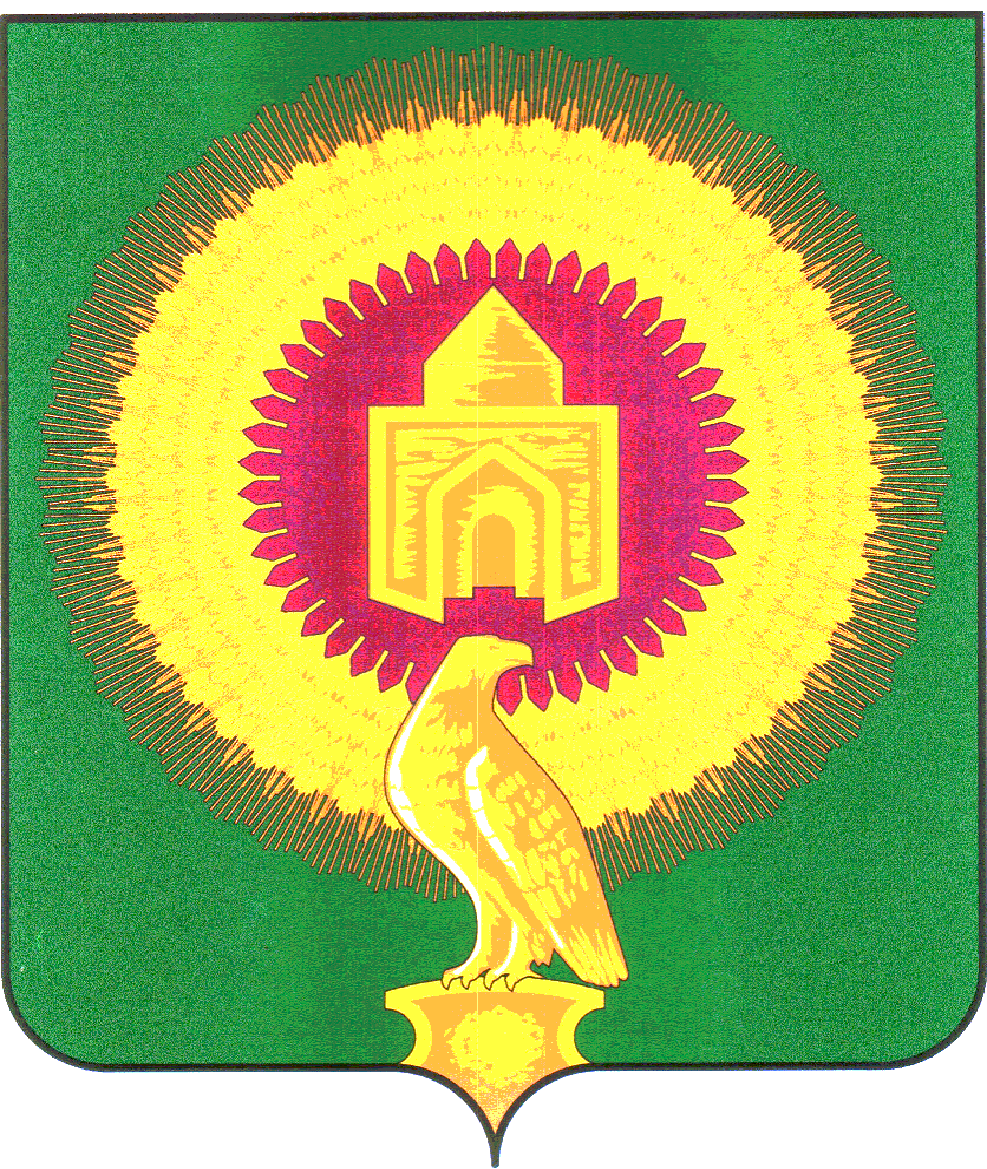 АДМИНИСТРАЦИЯАЛЕКСЕЕВСКОГО  СЕЛЬСКОГО  ПОСЕЛЕНИЯ  ВАРНЕНСКОГО МУНИЦИПАЛЬНОГО РАЙОНАЧЕЛЯБИНСКОЙ ОБЛАСТИПОСТАНОВЛЕНИЕОт    04.02.2019 г.        № 3с.АлексеевкаНаименование подаркаНаименование подаркаХарактеристика подарка, его описаниеКоличество предметовСтоимость в рублях*1.2.3.ИтогоИтогоИтогоУведомлениеУведомлениеФ.И.О., замещаемая должностьФ.И.О., замещаемая должностьДата и обстоятельства даренияХарактеристика подаркаХарактеристика подаркаХарактеристика подаркаХарактеристика подаркаМесто хранения**Место хранения**номердатаФ.И.О., замещаемая должностьФ.И.О., замещаемая должностьДата и обстоятельства дарениянаименованиеописаниеколичество предметовстоимость*Место хранения**Место хранения**12334567899В этом журнале пронумеровано и прошнуровано(________) ____________________________ страниц.В этом журнале пронумеровано и прошнуровано(________) ____________________________ страниц.В этом журнале пронумеровано и прошнуровано(________) ____________________________ страниц.В этом журнале пронумеровано и прошнуровано(________) ____________________________ страниц.В этом журнале пронумеровано и прошнуровано(________) ____________________________ страниц.В этом журнале пронумеровано и прошнуровано(________) ____________________________ страниц.В этом журнале пронумеровано и прошнуровано(________) ____________________________ страниц.Должностное лицо ____________  ___________  _______________Должностное лицо ____________  ___________  _______________Должностное лицо ____________  ___________  _______________Должностное лицо ____________  ___________  _______________Должностное лицо ____________  ___________  _______________Должностное лицо ____________  ___________  _______________Должностное лицо ____________  ___________  _______________   (должность)                    (подпись)               (расшифровка подписи)   (должность)                    (подпись)               (расшифровка подписи)   (должность)                    (подпись)               (расшифровка подписи)   (должность)                    (подпись)               (расшифровка подписи)   (должность)                    (подпись)               (расшифровка подписи)   (должность)                    (подпись)               (расшифровка подписи)   (должность)                    (подпись)               (расшифровка подписи)М.П.М.П.М.П.М.П.М.П.М.П.М.П.                                            «____» ______________ 20__г.                                            «____» ______________ 20__г.                                            «____» ______________ 20__г.                                            «____» ______________ 20__г.                                            «____» ______________ 20__г.                                            «____» ______________ 20__г.                                            «____» ______________ 20__г.Наименование подаркаХарактеристика подарка, его описаниеКоличество предметовСтоимость в рублях*